Tēnei te mihi ki a koutou katoa. Nau mai, haere mai, whakatau mai.Warmest greetings to our members and supporters throughout Aotearoa and Australia. This is the second of our three editions of ‘He Purongo’ which are devoted to updating members and supporters about our conference.  In this edition we have:Te Kahui Tumuaki Elections 2021 – Call for Nominations.Te Kahui Tumuaki Election Process.KMA Wellington Biennial Conference Registration. KMA Members Painless Payments Options reminder.Tangata (Financial) Membership Subscription reminder.Important Dates to Remember.Contact Details.Welcome to Luke Tihema, Kaiwhakahaere Tāngata Whaikaha  Hapori MāoriContact details to request forms, more information or submissions are listed at the end of this panui.Don’t hesitate to phone or email us if you have any questions about any of the items in this panui.Ngā mihi nuiChrissie and KMA teamTe Kahui Tumuaki Elections – Call for nominationsIn accordance with Kāpõ Māori Aotearoa, (KMA), Board  Election Rotation policy, the following three (3) positions are up for election:PresidentExecutive Member Executive Member The term of these positions will be four years commencing from 11th September 2021.Tangata members are also invited to submit nominations for the following position:Vice PresidentThe term of this position will be two years commencing from 11th September 2021.Only Tangata (financial) members can nominate candidates and vote. More information, refer ‘Tangata (Financial) Membership Subscription reminder’ in this panui.Nominations will open on Tuesday, 1st June 2021.To nominate someone or be nominated, please complete the ‘Nomination form’ and return to the Board Secretary, Tarewa Cowan, either by email or post, by 5pm on Friday, 9th July 2021Nomination forms can be found on our website, for more information please refer to the ‘Contact Details’ section at the end of this panui.Te Kahui Tumuaki Election ProcessTe Kahui Tumuaki election process will be by ‘Postal Ballot’.  Tangata members will be issued their voting papers with nominees’ profiles by Friday, 30th July 2021.Tangata members can either email or post their completed voting forms to the Board Secretary by 5pm, Friday 30th August 2021.  Election results will be announced at the KMA General Meeting Saturday, 11th September 2021.For more information, please refer to the ‘Contact Details’ section at the end of this panui.KMA Wellington Biennial Conference RegistrationConference registrations are now open and can be done online -‘Survey Monkey’ link can be found on our Facebook and website. Contact details for more information or requesting registration are listed at the end of this panui.We encourage KMA members to register early - due to COVID-19 guidelines, delegate numbers are limited to 80 spaces. The closing date for registrations is Friday, 30th July 2021 or until places have been filled.For up-to-date information please follow our social media, on Facebook and www.kapomaori.com.KMA Members Painless Payments Options reminderOur ‘Painless Payments’ options offers you the choice to pay your KMA Tangata subscription and conference registration fee by instalment - either weekly, fortnightly, or one lump sum. Contact details for more information about these options are listed at the end of this panui. Full payment of KMA Tangata subscription and BC2021 Delegate fee is due by 5pm, Friday, 20th August 2021.Tangata (Financial) Membership Subscription reminderThe annual Tangata (financial) membership fee is $20.00 (18 years and over).  To be eligible for the Tangata member conference fee you must have been a financial member for two years (2020 and 2021).  KMA is a registered charity (#CC 492600) which entitles Tangata members to claim a tax reimbursement from the IRD. Please refer to our social media, on Facebook and www.kapomaori.com for more information.KMA Tangata Member Biennial Conference benefits include: Biennial Conference Tangata Delegate fee.Participating in Te Kahui Tumuaki election – nominating and voting. Submitting and voting on remits and motions at the KMA General Meeting.Nominating KMA Life and/or Honorary Members.Important Dates To RememberMonday, 1st June 2021:  2021-2023 Te Kahui Tumuaki General Election – Nominations opens. Friday, 9th July 2021, 5:00pm: Nominations closeFriday, 30h July 2021: BC2021 registrations close.Friday, 30th July 2021: Nominee Profiles and Voting papers sent to Tangata members. Monday, 2nd August 2021: Call for remit(s)/motions opens.Friday, 20th August 2021, 5:00 pm: Remit(s)/motions close.Monday, 2nd August 2021: Te Kahui Tumuaki Board ballot voting opensWednesday, 30th August 2021, 5:00 pm: Te Kahui Tumuaki Board ballot voting closes - Voting papers returned and collated.Friday, 10th to Sunday, 12th September 2021: KMA Biennial Conference.Saturday, 11th September 2021: KMA General Meeting. Contact DetailsInformation requests, conference forms, registration and or renewal of Tangata membership:Freephone, 0800 770 990 or Email info@kapomaori.comTe Kahui Tumuaki General Election, nominations, remits and contact details:Board Secretary email:  tarewa.cowan@kapomaori.comKMA Postal address: Kāpō Māori Aoteaora, PO Box 933, Hastings 4122.Kāpõ Māori Aotearoa Social Media Channels:Website: https://www.kapomaori.com/ Facebook: https://www.facebook.com/KapoMaoriAotearoaNZWelcome to Luke Tihema, Kaiwhakahaere Tāngata Whaikaha  Hapori MāoriOn Monday 31st May 2021 we formally welcomed our new field manager, Luke Tihema.  Work colleagues and whānau from Luke’s previous employer, Te Ikaroa Rangatahi Tari Ora Māori, joined us in celebrating his new appointment.  Thank you to our Vice President, Nigel Ngahiwi for travelling across from Levin to officiate the whakatau.  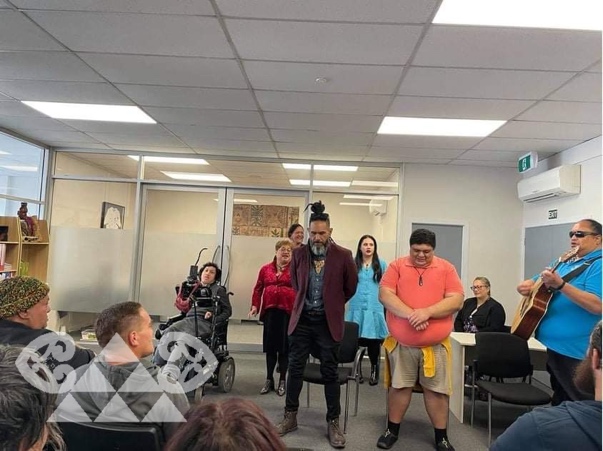 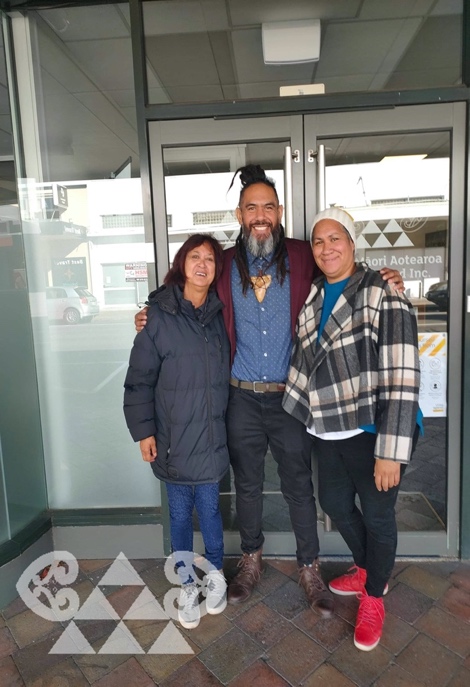 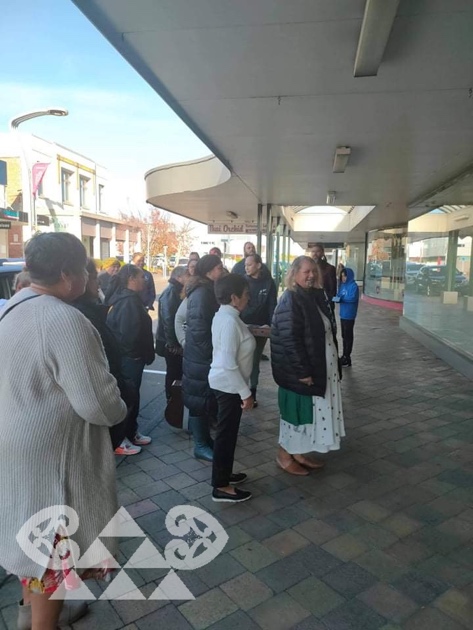 